			Job Application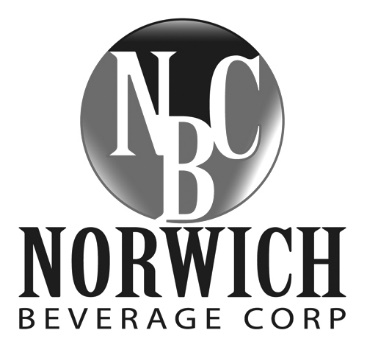 			Norwich Beverage Corporation			4848 State Highway 23			Norwich, NY 13815			(607)334-2601
Norwich Beverage is an equal opportunity employer. This application will not be used for limiting or excluding any applicant from consideration for employment on a basis prohibited by local, state, or federal law. Should an applicant need reasonable accommodation in the application process, he or she should contact a company representative.Please fill out all of the sections below:									Today’s Date: ______________Applicant InformationApplicant Name: ________________________________________________________________Address: _______________________________________________________________________City, State and Zip Code: __________________________________________________________Telephone Number: ______________________________________________________________Email Address: __________________________________________________________________Employment PositionPosition(s) applying for: ___________________________________________________________How did you hear about this position? _______________________________________________On what date can you start working if you are hired? ___________________________________Are you available to work?	Part time ______	Full time  _________Do you have reliable transportation to and from work? 	Yes	NoDo you have friends, relatives, or acquaintances working for Norwich Beverage Corporation?        Yes	 NoIf so, please list names & relationship_______________________________________________Are you a U.S. Citizen or approved to work in the United States? 	 Yes	 NoWhat document can you provide as proof of citizenship or legal status? _______________________Have you ever been convicted of a criminal offense (felony or misdemeanor)? 	Yes	NoIf yes, please state the nature of the crime(s), when and where convicted and disposition of the case: ______________________________________________________________________________________________________________________________________________________________________Driving RecordDriver’s license number __________________________________________________________State: __________________________ Class ______________Expiration Date ______________Do you have a CDL license? _____________ If so, type: _________________________________Number of accidents in the past 3 years? ____________________________Number of Moving Violations in the past 3 years? _____________________***PLEASE PROVIDE A COPY OF YOUR DRIVER’S LICENSE, DRIVING ABSTRACT (OBTAINED FROM DMV) AND MEDICAL CARD***Job skills/qualificationsPlease list below the skills and qualifications you possess for which you are applying:____________________________________________________________________________________________________________________________________________________________________________________________________________________________________________________________________________________________________________________________________________________(Note: Norwich Beverage Corp complies with the ADA and considers reasonable accommodations measures that may be necessary for eligible applicants/employees to perform essential functions).Education and TrainingHigh SchoolCollege/UniversityVocational School/Specialized TrainingMilitary Are you a member of the Armed Services? ______________________What branch of the military did you enlist? _____________________Are you a member of the Reserves/National Guard? ______________Previous EmploymentEmployer Name: ______________________________________________Job title: _____________________________________________________Supervisor Name: _____________________________________________Employer Address: ____________________________________________City, State, Zip Code: __________________________________________Employer Telephone: _________________________________________Date Employed: Start: ______________ To _______________________Reason for leaving: __________________________________________Employer Name: ______________________________________________Job title: _____________________________________________________Supervisor Name: _____________________________________________Employer Address: ____________________________________________City, State, Zip Code: __________________________________________Employer Telephone: _________________________________________Date Employed: Start: ______________ To _______________________Reason for leaving: __________________________________________Employer Name: ______________________________________________Job title: _____________________________________________________Supervisor Name: _____________________________________________Employer Address: ____________________________________________City, State, Zip Code: __________________________________________Employer Telephone: _________________________________________Date Employed: Start: ______________ To _______________________Reason for leaving: __________________________________________Employer Name: ______________________________________________Job title: _____________________________________________________Supervisor Name: _____________________________________________Employer Address: ____________________________________________City, State, Zip Code: __________________________________________Employer Telephone: _________________________________________Date Employed: Start: ______________ To _______________________Reason for leaving: __________________________________________ReferencesPlease provide 3 personal and professional references below:Emergency Contact InformationName: ___________________________________________Relationship: _______________________________________Address: __________________________________________Phone Number: ____________________________________Applicant StatementI certify that all information provided is true and complete to the best of my knowledge. I authorize investigation of all statements contained in this application for employment as may be necessary in arriving at an employment decision. This application shall be considered active for a period of time not to exceed 45 days. Any applicant wishing to be considered for employment beyond this point should inquire as to whether or not applications are being accepted at that time. I hereby understand and acknowledge that unless otherwise defined by applicable law any employment relationship with this organization is of an “at will” nature which means that the employee may resign at any time and the employer may discharge employee at any time with or without cause. It is further understood that this “at will” employment relationship may not be changed by written document or by conduct unless such change is specifically acknowledged in writing by an authorized executive of this organization. In the event of employment, that false or misleading given in my application or interview(s) may result in discharge. I understand also that I am required to abide by all rules and regulations of Norwich Beverage Corp.           Applicant Signature: ___________________________________	Date _____________________________NameLocation (City, State)Year Graduated Degree EarnedNameLocation (City, State)Year GraduatedDegree EarnedName Location (City, State)Year GraduatedDegree EarnedNamePlace of Employment/Title# of years you’ve known themContact Information